Soggiorno Mare a…MARTINSICURO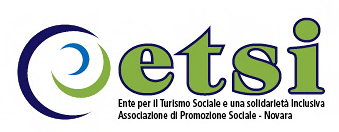              HOTEL CORALLO 3*         Dal 15 AL 24 GIUGNO 2024              (10 giorni / 9 notti)
                   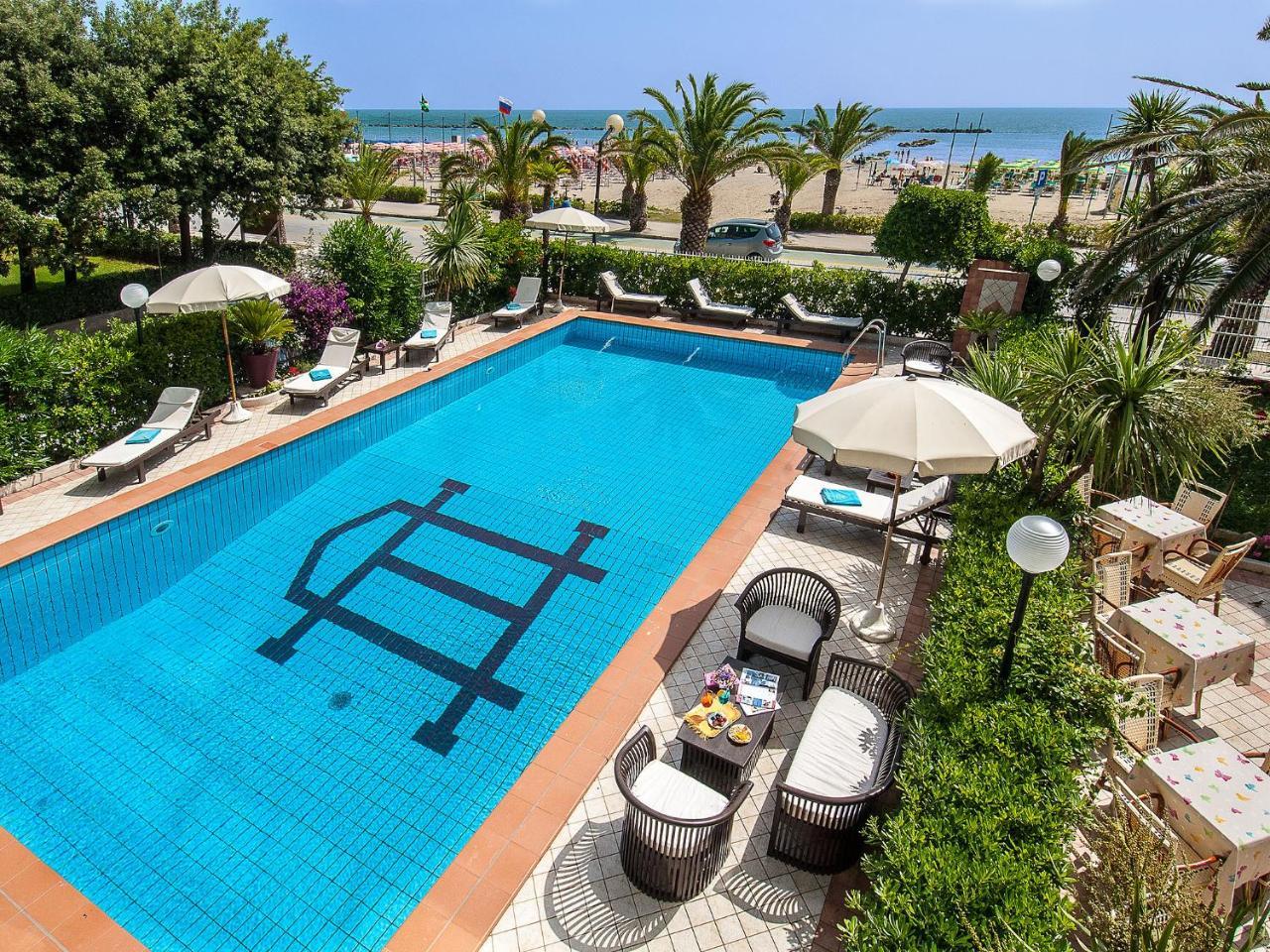                   L'Hotel Corallo situato sul lungomare di Martinsicuro.  La struttura si trova in una   tranquilla posizione, a pochi passi dalla bellissima spiaggia di Villa Rosa frazione Martinsicuro.Quota di partecipazione € 965                                    (MINIMO 40 PERSONE)                          Supplemento Singola  €  190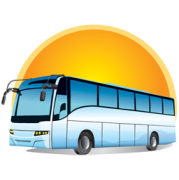 ISCRIZIONE CON IL VERSAMENTO DELL’ACCONTO 270 €   SALDO ENTRO IL 05/08/2024                                   Organizzazione Tga ViaggiETSI Aps Anteas - Sede di Novara- Via dei Caccia 7/BTel. 0321/6751054-6751042 fax 0321-6751041etsi@cislnovara.it www.etsinovara.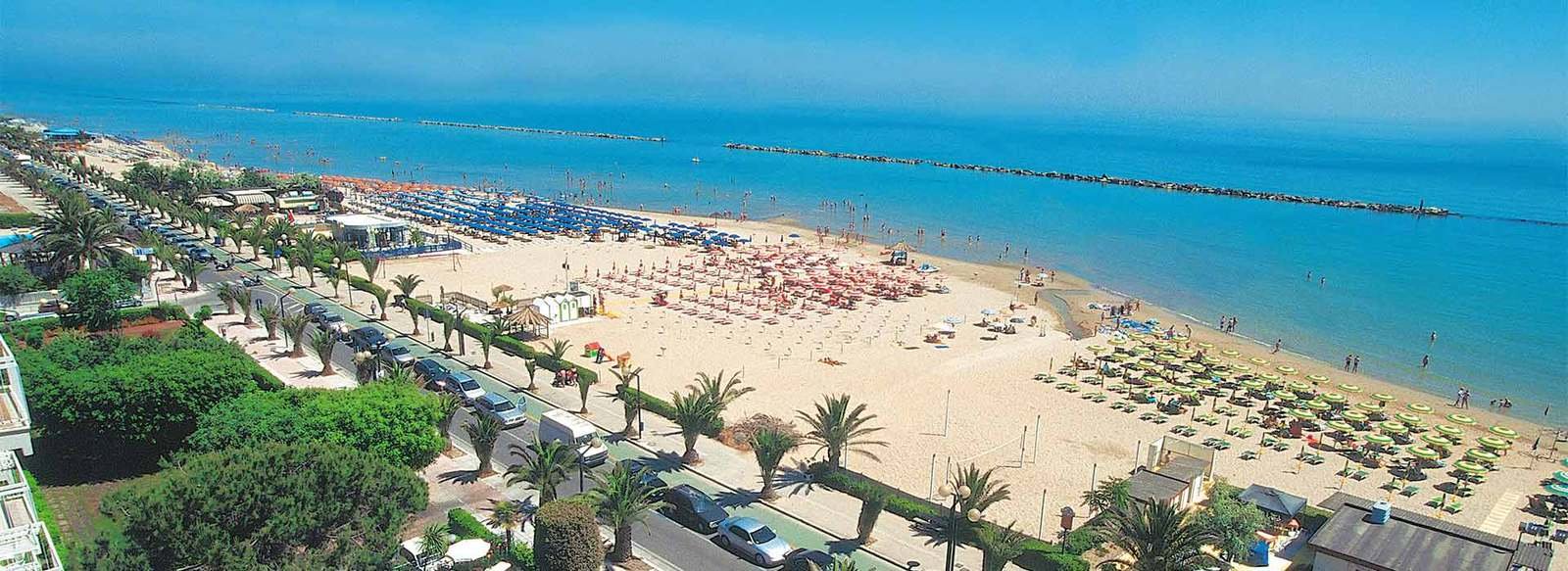 Località: Martinsicuro è una delle località balneari più richieste della riviera abruzzese. Spiagge ampie e pulite, mare limpido e digradante, che la rendono adatta ai soggiorni di adulti ebambini.Hotel:L’hotel Corallo è un’elegante struttura situata ad Martinsicuro, sul lungomare e sorge vicino al centro di Alba Adriatica. Il personale è gentile e molto attento alle esigenze dei clienti. Lo staff offre un servizio professionale e di qualità, all’interno di un ambienteconfortevole, ideale per una vacanza. Le camere sono spaziose e confortevoli, modernamente arredate; sono tutte dotate di servizi privati con box doccia e asciugacapelli, tv, telefono, cassaforte, aria condizionata. La cucina propone specialitàtipiche locali e nazionali, con menu a due scelte di primi e secondi, buffet di contorni everdure, frutta o dessert. L’hotel dispone di spazi comuni interni ed esterni: hall, bar, sala ristorante, piscina esterna, dehors attrezzato con tavolini e sedie. Spiaggia privata Animazione  diurna. Un paio di serate con intrattenimento.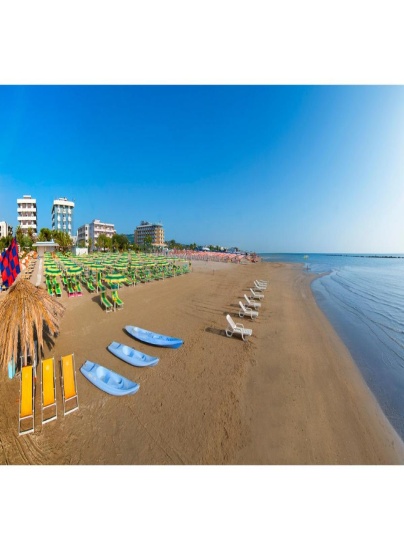 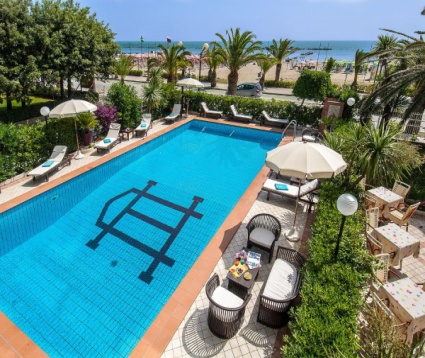 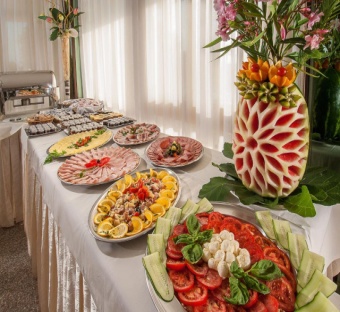 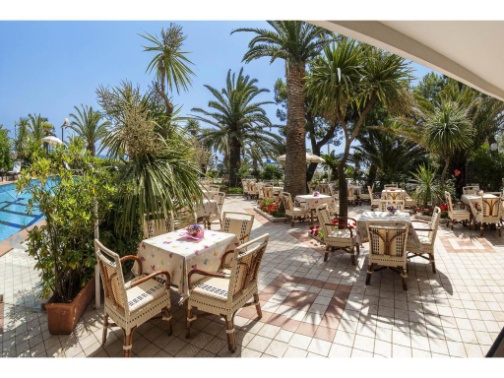 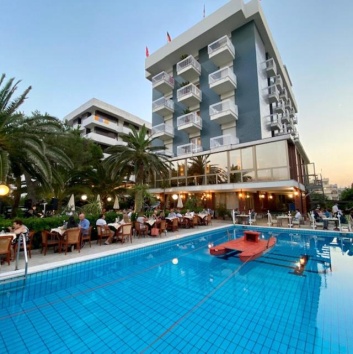 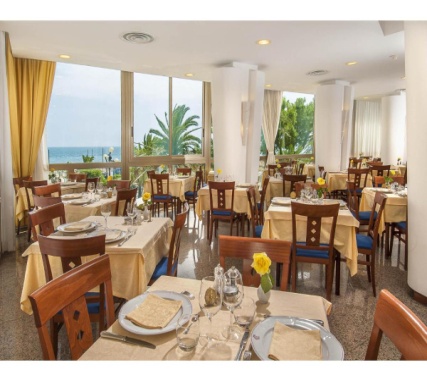 La quota comprende:Viaggio in BusHotel 3* in Pensione  completaColazione a Buffet in Giardino Animazione diurna escluso il Sabato Utilizzo di 2 teli mare gratis a cameraUna volta a settimana serata con musica Live in Giardino assistenza medico-sanitaria USL - - assicurazione medico/bagaglio Covid -assicurazione ANNULLAMENTO VIAGGIO aria condizionata in camera bevande ai pasti (1/2 di acqua naturale o frizzante e 1/4 di vino) servizio spiaggia: 1 ombrellone e 2 lettini/sdraio ogni 2 persone 